Základní modely životního cyklu software, softwarový proces, metodika.Životní cyklus – proces od zahájení vývoje až po vyřazení z provozuMetodika - definuje jak má vypadat proces (fáze, aktivity, role, artefakty, milníky, …)Proces – systematická série akcí vedoucí k určitému výsledkuSoftwarový proces – systematická série aktivit, souvisejících rolí a artefaktů vedoucí k vyšší pravděpodobnosti vytvoření kvalitního software.Výsledek – kvalitní softwareMezivýsledky – artefaktyČlenění – fáze, aktivityČinitelé – roleAktivity v procesu:Technické – komunikace, plánování, modelování, konstrukce, nasazeníPodpůrné – řízení, kontrola kvality, správa konfigurace, dokumentaceRole v procesu:Technické – analytik (konzultant), architekt (návrhář), vývojář, správce konfigurace, tester, databázistaManažerské – team leader, technický vedoucí projektu, šéf vývojářů, šéf projektů, CEO (výkonný ředitel obchodní společnosti)Podpůrné – poradce, kouč, lektor, uživatelská podpora, dokumentaceArtefakty – mají účel, popis (dokumentaci), kontrakt, vlastnictví a jsou výsledek /vstupem aktivit => indikátor dosažení cíleTechnické – specifikace, dokumentace, kód (data), testy, modelyKomunikační  - plán, specifikaceObchodní – plán, rozpočet, produktVarianty SW procesuSpolečná snaha – snížení rizika chaotického postupuŘízené plánem – vodopádový model, V-modelŘízené riziky – průzkumník/prototypování, spirálový modelŘízené změnou – iterativní (RUP), agilní (SCRUM)Základní modely životního cyklu softwareVodopádový modelSekvenční přístup ke všem fázím modeluVstoupit do další fáze až po ukončení předchozíNevýhody – zpětná vazba od zákazníka až na konci projektu, Použití pro malé projekty, výukové účely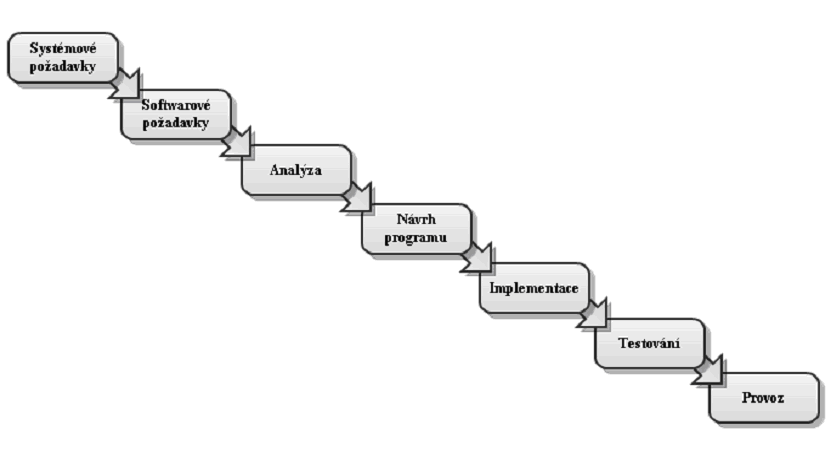 Spirálový modelPokrývá nedostatky vodopádového modeluPostup do další fáze je možný až po analýze všech rizik a možných problémů (legislativa, marketing)Výsledkem každé fáze je prototyp (po použití se vždy zahodí)Model založen na iterativním přístupu (opakování analýzy všech rizik => snadná úprava požadavků)Model probíhá v několika krocích, které se neustále opakují, dokud není produkt hotovNavazování nových částí na již důkladně prověřený základVhodný pro větší projektyŽivotní cyklus podle spirálového modelu rozdělen do čtyř částí:Plánování a určení cílů, alternativ, omezeníVyhodnocování alternativ, identifikace a řešení rizikVývoj a verifikace další úrovně produktuPlánování následující fázíPo každé fázi následuje testování, hodnocení a předání dílčích výsledkůRUPObjektově orientovaný iterativní přístup k životnímu cyklu softwareMetodika se skládá ze čtyř základních fází a každá z nich obsahuje několik iteracíZahájení – analytické činnosti, validace vize ze zákazníkem (1 – 2 iterace)Projektování – analytické a designerské činnosti, ověřování prototypy (2+ iterace)Konstrukce – designerské a programátorské činnosti, testování a ověřování (N iterací)Nasazení  - integrační a konzultační činnosti, ověřování provozem (1- 2 iterace)Po každé iteraci je k dispozici spustitelný kódPrůběžná kontrola kvality produktu a modelování pomocí UML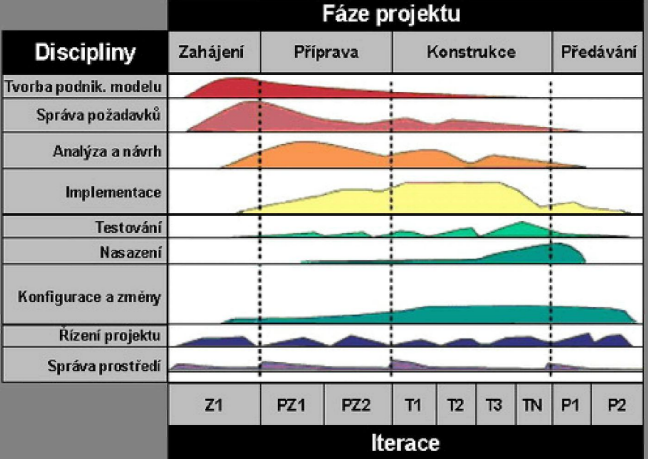 Agilní metodiky Metodiky umožňující rychlý a hbitý vývoj softwaruAgilní – inkrementální vývoj (dodáván rychle, po malých částech)Co nejrychleji vyvinout, předložit zákazníkovi a podle zpětné vazby upravit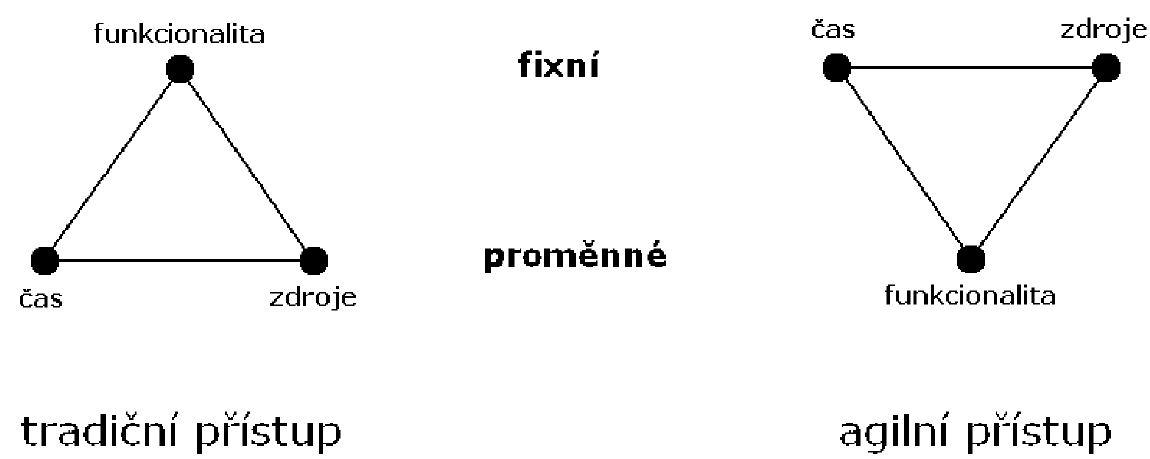 Manifest agilního programování:Jednotlivci a interakce před procesem a nástrojiFungující software před obsáhlou dokumentacíSpolupráce se zákazníkem před vyjednáváním o smlouvěReagování na změny před dodržováním plánuXP (extrémní programování)Menší projekty a malé týmy, vyvíjející software podle zadání, které je nejasné nebo se rychle měníPrincipy a postup, které dotahuje do extrémůJestliže se osvědčují revize kódu, budeme neustále revidovat (párové programování)Pokud se vyplácí testování, budeme testovat Osvědčuje se návrh stane se součástí naší každodenní činnosti (refaktorizace)SCRUMKaždodenní setkání týmu – každý člen řekne co dělal, co bude dělat a na jaké problémy narazilIterativní vývoj (období iterace se nazývá sprint, trvá 2- 4 týdny)Výsledkem sprintu je demo pro zákazníka (zpětná vazba), rychlejší reakce na změnyTři role – Product Owner (komunikace se zákazníkem), Scrum master (šéf vývoje), Scrum Team Member (člen týmu)Sekvenční a iterativní přístup k vývoji software, výhody, nevýhody, důsledky, způsoby dodávky produktu.Sekvenční přístuphlavní technické aktivity lineárně po sobě, např. vodopádový modelVztažené na celý produktNaplánované pro celý projektOddělené meziproduktyVýhody:Snadné pochopeníDobrá možnost řízení a sledování postupu řešení (milníky)Kladen důraz na dokumentaci – specifikace, design, analýzaNevýhody:Vyžaduje mít na počátku přesně a úplně definované požadavky (uživatel často nedokáže stanovit předem)Zákazník vidí výslednou verzi až v závěrečných fázích řešení (nedostatky jsou odhaleny pozdě)Během vývoje se mohou měnit požadavky a výsledkem je, že dodaný software není to, co zákazník chtělIterativní přístupVývoj rozdělen na malé části, miniaturní úplně projekty s cca vodopádovým modelem (iterace)Cílem každé iterace je otestovaný a funkční produkt, i když je neúplný (iterační release)Iterativní vývoj má přírůstkový charakter – postupně zpřesňujeme a naplňujeme viziV každé iteraci opakujeme stejné aktivityVýhody:Menší časové úseky v dodávkách produktu => zvýšení úspěšnosti produktu díky zpětné vazběSnížení rizikSnazší řízení změn na základě zpětné vazby uživateleVyšší kvalita produktuNevýhody:Průběžné změny mohou způsobit porušení původní systémové struktury => náročnější údržba softwaruVyžaduje přísnější managementZpůsoby dodávky produktuVelký třesk – pro malé projekty, kde jsou jasné požadavkyPřírůstkově – určení přírůstků, naplánování, postupné dodávky, zpětná vazbaEvolučně – postupné zpřesňování, cyklus – určení cíle, dodávka, zpřesněníZákladní charakteristiky iterativních a agilních metodik.Vývoj rozdělen na malé části, miniaturní úplně projekty s cca vodopádovým modelem (iterace)Cílem každé iterace je otestovaný a funkční produkt, i když je neúplný (iterační release)Iterativní vývoj má přírůstkový charakter – postupně zpřesňujeme a naplňujeme viziV každé iteraci opakujeme stejné aktivityPrůběh iterace:Plánování cíle iterace (funkčnost)Doplnění / zpřesnění požadavků – plán projektu, vize a předchozí feedbackImplementace přírůstku funkčnostíIntegrace přírůstku – ověření, otestováníPředání do provozu – validace se zákazníkemZhodnoceníPočet a pravidla iterací:Dle charakteru projektu – rozsah projektu, velikost týmuRůzné fáze projektu mají různý počet iterací, obvykle alespoň 3Pevné datum ukončení – plánováno nejpozději na začátku iteraceBěžící iterace uzavřena změnám zvenčí – stabilita, změnové a projektové řízení Délka iterace:Malá je lepší – blízký cíl, menší složitost a riziko, rychlá adaptace, produktivitaMalé projekty – 1 až 4 týdny Velké projekty – 3 až 6 týdnůAgilní – SCRUM (30 dní), XP (1-2 týdny)Timeboxované iterace – délka iterace známa předemPředání a zhodnocení iterace:Uzavření iterace„Customer Demo“ – předvedení, předání výsledku zákazníkoviRetrospektiva – co se dařilo (co zachovat), co se nedařilo a proč (co změnit), jak můžeme být příště lepšíGlobální řízení iterativního projektuMilníky vývoje – kritické místo v plánu (po stupních přesnosti a míře rizika)LCO – definování vize produktuLCA – určení způsobu řešení (architektura technického řešení), ověření (modely, prototypy, testy)IOC – vyrobit efektivně řešení (beta verze, všechny funkčnosti), jednotkové a funkční testyGA – uvést produkt do rutinního provozu (krabice s produktem), podporaCharakter iterací dle fáze - základní schéma pevné, mění se činnosti a artefaktyZahájení – analytické činnosti, validace vize zákazníkem (1 – 2 iterace)Projektování – analytické a designerské činnosti, ověřování prototypy, implementace (2+ iterací)Konstrukce – designerské a programátorské činnosti, změnové řízení, testování a ověřování (N iterací)Nasazení – integrační a konzultační činnosti, ověřování provozem, náběh uživatelské podpory (1 – 2 iterací)Vlastnosti iterace a její průběhVývoj rozdělen na malé části, miniaturní úplně projekty s cca vodopádovým modelem (iterace)Cílem každé iterace je otestovaný a funkční produkt, i když je neúplný (iterační release)Iterativní vývoj má přírůstkový charakter – postupně zpřesňujeme a naplňujeme viziV každé iteraci opakujeme stejné aktivity (develop, test, feedback)Průběh iterace:Plánování cíle iterace (funkčnost)Doplnění / zpřesnění požadavků – plán projektu, vize a předchozí feedbackImplementace přírůstku funkčnostíIntegrace přírůstku – ověření, otestováníPředání do provozu – validace se zákazníkemZhodnoceníPočet a pravidla iterací:Dle charakteru projektu – rozsah projektu, velikost týmuRůzné fáze projektu mají různý počet iterací, obvykle alespoň 3Pevné datum ukončení – plánováno nejpozději na začátku iteraceBěžící iterace uzavřena změnám zvenčí – stabilita, změnové a projektové řízení Délka iterace:Malá je lepší – blízký cíl, menší složitost a riziko, rychlá adaptace, produktivitaMalé projekty – 1 až 4 týdny Velké projekty – 3 až 6 týdnůAgilní – SCRUM (30 dní), XP (1-2 týdny)Timeboxované iterace – délka iterace známa předemPředání a zhodnocení iterace:Uzavření iterace„Customer Demo“ – předvedení, předání výsledku zákazníkoviRetrospektiva – co se dařilo (co zachovat), co se nedařilo a proč (co změnit), jak můžeme být příště lepšíPlánování a řízení iterativně vedeného softwarového projektu.Základní aspekty plánování:Nějaký plán nutný vždy – harmonogram, pevné body, přiřazení zdrojůSledování plánu nutné vždy – kontrola postupu, reakce na změnyStupně volnosti plánování Klasicky – měnitelné jsou čas, zdroje (cena) a pevné funkčnostAgilně – čas, zdroje (cena) jsou pevné, funkčnost je měnitelnáZpůsoby plánování:Adaptivní  - detailně plánovat jen to na co máme data, postupně zpřesňujeme (globální pevné body plánu určeny předem)Prediktivní  - naplánovat vše až do konce projektu (velká míra nejistoty)Plánování řízené riziky – vyhodnotit rizikové faktory projektu (designová, obchodní, legislativní, …) a začneme s částmi funkčnosti s největší mírou rizikaPlánování řízené prioritami klienta – zákazník určí funkčnost implementovanou v dané iteraci, reagujeme na potřeby zákazníkaPlánování iterace:Na počátku projektu, na začátku každé iterace nebo mezi iteracemiV průběhu iterace se neplánuje!!!Iterace je miniaturní projektCílem je podmnožina požadavků na kompletní produktZachyceno v plánu iterace – backlog, bugtracker, dokumentMilníky vývoje – kritické místo v plánu (po stupních přesnosti a míře rizika)LCO (Lifecycle Objectives)Srozumění s rozsahem, cenou, harmonogramemSouhlas s požadavky a jejich klíčovostíNavrhovaný postup vývoje souhlasíRizika identifikována a řešení známoArtefakty – vize produktu, business case, seznam rizik, plán projektu, koncept technického řešení (architektura + prototypy)LCA (Lifecycle Architecture)Vize a klíčové požadavky jsou stabilníTesty ověřili, že architektura řeší rizikové požadavkyJsou přesnější odhady pracnosti, na nich postavené plányNástroje a postupy pro realizaci jsou v provozuStakeholders – vize realizovatelná, spotřebované zdroje adekvátníArtefakty – vize produktu, seznam rizik a strategie řešení, popis architektury, specifikace požadavků, plán projektuIOC (Initial Operational Capability)Je hotová „beta“ verze produktuJe hotová první verze plánu nasazeníImplementace je dokumentovaná, existují testyRozpracovaná uživatelská dokumentaceAktualizovány popisy návrhu, datového modelu, požadavkůArtefakty – plán nasazení (první verze), testovací sady a reporty, architektura (aktualizovaná), popis implementace, uživatelská příručka GA (General Availability)Uživatel spokojen s produktemStakeholders jsou spokojeni s produktemUvést produktu do rutinního provozuSupport teamArtefakty – release produktu, podpůrné materiály (uživatelská dokumentace), baseline kompletní konfigurace releasePožadavky na software – typy požadavků, formy popisu, úrovně detailu a jejich vztah k procesu.Požadavek – schopnost nebo vlastnost, kterou má software mít, aby jej uživatel mohl používat k vyřešení problému nebo dosažení cíle, který vedl k zadáníObsah a cíle požadavků:Popsat zadání tak, aby se z toho dalo vycházet pro implementaciSrozumitelné pro zákazníka/ analytiky, jednoznačnost a struktura pro návrháře, programátory, testeryTypy požadavkůBussines requirements – z vize a rozsahu projektu (náklady, smluvní záležitosti)User requirements – funkční požadavkyBussines rules, constraint – fakta o fungování „business logiky“ Extra-functional – mimofunkční požadavky (odezva, spolehlivost, …), FURPSSystémové požadavky Právní požadavky (různé právní systémy dvou zemí)Formy popisuTextový popis – shopping list, backlog, story cards, strukturovaný textGrafické notace – případy užití, procesyStrukturovaný dokument – IEEE normy, RUP šablona (problém … postihuje [koho] což vede k … [důsledky] řešení bude … [cílový stav])Implementace – prototyp, uživatelská příručkaÚrovně detailu v rámci procesu vývojeZahájení projektu – strategické, klíčové, obrysyProjektování – podstatné, úplnostKonstrukce – podrobnostiÚrovně detailu a agilní metodikyCíl – zachytit věci v danou chvíli nejpodstatnější (viz manifest agilního vývoje), detaily se dohodnou později S každou iterací zpřesnění – vize => features => epics => user story => taskTheme (feature) – seskupení souvisejících user stories (pracnost > 2 sprinty)Epic – větší funkcionalita (větší user stories), rozpad na skupinu user stories, akceptační testy (pracnost > 1 sprint)User story – jedna až dvě věty popisující z pohledu uživatele, co chce vykonatTask – konkrétní zadání pro vývojáře, odvozeny z user story (pracnost max 1 den)Backlog – základní struktura pro zachycení požadavků, obsahuje epics + user stories (produkt), user stories + tasks (iterace)Sprint – základní jednotka pracnosti používaná v agilní metodice SCRUM a obvykle trvá 30 dníPostupy pro sběr požadavkůObsah a cíle požadavků:Popsat zadání tak, aby se z toho dalo vycházet pro implementaciSrozumitelné pro zákazníka/ analytiky, jednoznačnost a struktura pro návrháře, programátory, testeryLidé v analýze:Zákazník – externí, interní, doménový expertStakeholder - zainteresovaný hráč (ředitel, investor, daňový poplatník, atd.)Analytik – zprostředkovatel mezi zákazníkem a programátory (komunikační schopnost, naslouchání pozorování)Postup práce s požadavky:Zjištění Analýza, vyjednávání – vytvoření konečných požadavků z potenciálníchDokumentace, zhodnoceníZměnový managementZpůsoby sběru požadavků:Interaktivní - interview, pozorování a práce s uživateli, dotazníky, průzkumy, prototypováníNeinteraktivní – studium dokumentace, hlášení problémů (bugtracking), analýza trhu, konkurenční systémyAnalýza požadavků a tvorba objektového návrhu – postup, použité modely a diagramy.Analýza požadavků obsahuje tři typy aktivit:Sběr požadavků – komunikace se zákazníky a uživateli za účelem získání jejich požadavků na systémAnalýza požadavků – identifikování nejasných požadavků, nekompletních, nejasných, nebo protichůdných a následně řešení těchto nesrovnalostíZaznamenání požadavků – dokumentování požadavků v různých formách (textová, případy užití)Tvorba objektového návrhu Datové modelováníDoménový modelLogický (konceptuální) datový modelFyzický datový modelDoménový modelPopis struktury problémové oblasti – základní abstrakce v oblasti, názvy, vlastnosti a vzájemné vztahyVýchodiskem je glosář – seznam důležitých pojmů (slovník, prevence nedorozumění)Model – doménové objekty (diagram tříd)Doménové objekty / třídyDoménové objekty / třídy – „věci“ vyskytující se v problémové doméně, klíčové pro fungování systému, systém udržuje informacePodstatné aspekty – názvy tříd, základní obry, vztahy mezi třídami (asociace, kardinality)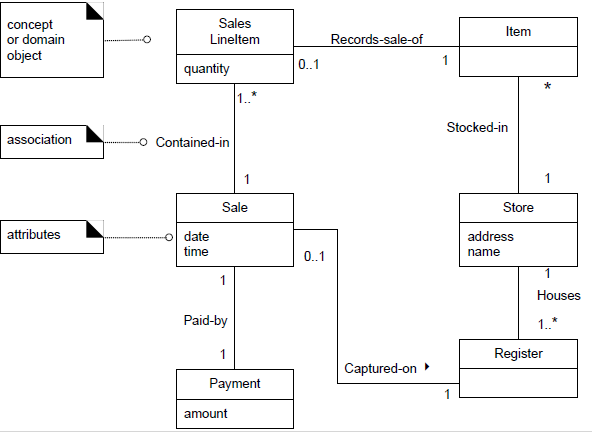 Jak najít doménové objektyDoménová analýza – konzultace, doménový expert, části systému podstatné z jejich pohleduPomůže – obrázek, rozhovor s uživatelem, pozorování práceFyzický rozsah systémyVztahy produktu k prostředí – porozumění run-time a fyzickému prostředíUML – model nazazení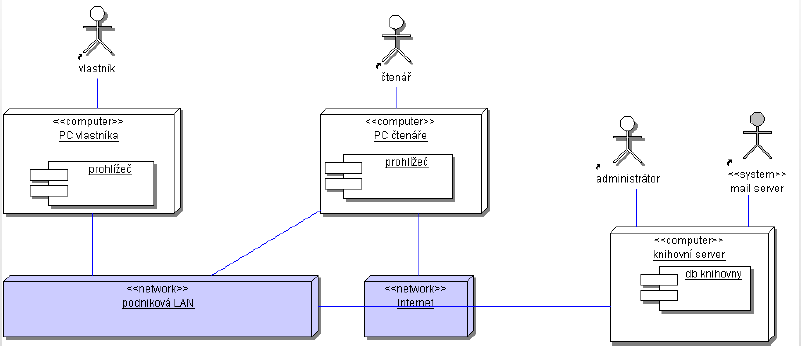 Architektura softwarových systémů, význam a součásti architektury, formy popisu architektury, architektonické styly.VýznamArchitektura definuje konceptuální integritu systémuSystém má vždy právě jednu architekturu (může integrovat více stylů)Definice architektury je první krok návrhuStanovuje základní kameny návrhu a základní směry vývoje a údržbySoučásti a formy popisu architekturyLogical view (logický pohled)Dělíme na menší celky – znuvupoužitelnost, údržbaHorizontální vrstvy x vertikální doménySubsystémy, moduly, komponentySubsystémy:Funkčně soudržné a často vázané na jednoho aktéraLogická struktura subsystémů – balíky tříd, třídy a jejich vztahy (statický pohled)Kdy začít členit do subsystémů:Standardní projekty – možno odhadnout předemVelké projekty – nahrubo předem, přesně během návrhu architekturyMalé projekty – rozdělení na základě analýzyModuly (komunikace mezi moduly rozhraním)Základní stavební jednotka subsystémůSnaha o vícenásobnou použitelnostLogické členění (balíky)Určeny pro logické členění – přehled, rozdělení implementace v týmuBalík tvoří skupina funkčně souvisejících třídHierarchické vnořováníNalezení balíků:Rozdělení dopředu zřejmé – jednoduché anebo standardní aplikace, použití architektonických stylůNa základě objektového modelu – nutno vidět všechny třídy a vztahyPhysical view (fyzický pohled)KomponentyPrincip modularity a zapouzdření  - aplikace jako Lego skládačka Komponenta je popsána svým rozhraním (poskytována a požadovaná rozhraní)Specifikace rozhraní a vlastností – manifest, deployment descriptorInterně se komponenta jeví jako black-box (implementace není důležitá)Technologie – CORBA, portlety, OSGi, …Process view (procesní pohled)Struktura paralelizace v implementaciProcesy, vlákna, způsob synchronizaceKomunikace – synchronní / asynchronníPropustnost, škálovatelnost, odolnostPodpora (OS, jazyk, knihovny)Vazba na strukturu nasazení (distribuované systémy)Procesní model systémuWorkflow  - schéma provádění nějaké komplexnější činnosti (procesu), rozepsané na jednodušší činnosti a jejich vazby.Alokace aktivit do modulů implementaceSynchronizace, předávání artefaktůDevelopment view (implementační pohled)Konvence a politiky Obecná pravidla pro návrh v libovolné části aplikace, které musí všichni vývojáři dodržovatNávrhové vzory, správa paměti, synchronizace, transakce, defenzivní programování, lokalizace, dokumentace kóduNa základě případů užití – potlačit nepodstatné PU a pro zbylé zkusit vyjmout klíčovou třídu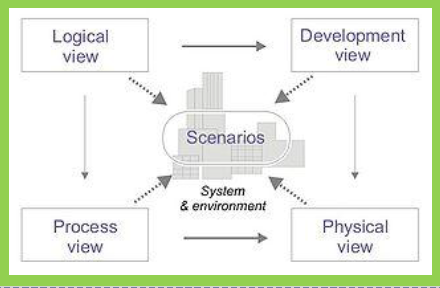 Architektonické stylyKlient-server – tlustý/tenký klient3-vrstvé  a vícevrstvé – oddělení prezentace (prezentační, aplikační, datová), MVCVrstvené – delegování požadavků na podřízené vrstvySOA – servisně orientovaná architektura BrokerKonfigurační management, jeho součásti a role ve vývoji software, základní postupy.Konfigurační management a jeho součástiNutnost zabránit zmatkům při vývoji více verzí produktu ve více lidechKonfigurační management (SCM) :Proces identifikování a definování prvků systémuProces řízení změn těchto prvků během životního cykluProces zaznamenávání a oznamování stavu těchto prvkůProces ověřování úplnosti a správnosti těchto prvkůPrvek konfigurace – výsledek SW procesuZdrojový soubor, dokument, model, knihovna, script, spustitelný soubor, testovací data, …Atomický z hlediska identifikace změnJednoznačně identifikovatelný - typ prvku (dokument, zdrojový text), označení projektu, název prvku, identifikátor verzeSW konfigurace – sestava prvků konfigurace reprezentující určitou podobu daného SW systémuJednoznačně identifikovatelná (např. verze X programu XY pro Linux)Obsahuje vše potřebné k jednoznačně opakovatelnému vytvoření dané verze produktu (build skripty, inicializační data, dokumentace)Konzistentní konfigurace – konfigurace, jejíž prvky jsou navzájem bezrozporné (např. zdrojové soubory jdou přeložit, knihovny přilinkovat)Popis konfigurace:Množina prvků a jejich vzájemné vztahy tvoří strukturu produktuVztahy:Celek-část, master-dependent - určují strukturu a závislostiZdrojový-odvozený - určují způsob produkce (build produktu)Role ve vývoji softwareUrčení a správa konfigurace Identifikace prvků systému, přiřazení zodpovědnosti za správuIdentifikace jednotlivých verzí prvkůKontrolované uvolňování (release) produktuŘízení změn produktu během vývojeZjišťování stavu systémuUdržení informovanosti o změnách a stavů prvkůZaznamenávání stavu prvků konfigurace a požadavků na změnyPoskytování informací o těchto stavechStatistiky a analýzy (vývoj oprav chyb)Správa sestavení (build) a koordinace Určování postupů a nástrojů pro tvorbu spustitelné verze produktuOvěřování úplnosti, konzistence a správnosti produktuKoordinace spolupráce vývojářů při zpracování, zveřejňování a sestavení změnSpráva verzí, možnosti verzování, typické situace při správě verzí (větvení, značkování), nástroje pro správu verzí, vazba na správu změn.Součást úlohy SCM „identifikace konfigurace“, tzn., aby prvek konfigurace mohl být ve správě SCM, musí být identifikovatelný, včetně svých podob.Účelem je udržení přehledu o podobách (verzích) prvků konfigurace – úložiště skladuje všechny verzeProstředí pro verzování - úložištěSdílený (centrální) datový prostor, kde jsou uloženy všechny prvky konfigurace projektu (ve všech verzích)Souborový systém ě dohodnutá pravidlaOperaceInicializace - vytvoření úložiště, naplnění boostrap verzí projektuCheck out – kopie prvku do lokálního pracovního prostoru Check in (commit) – uložení změněných prvků do úložiště Zjištění stavu – sledování změn v úložiště vs. Pracovní prostorPřístup k zamykání Read-only pro všechnyPesimistický – read-write kopie prvku jen pro pověřeného Optimistický – read-write pro kohokoli, řešení konfliktůPracovní prostor - workspaceSoukromý datový prostor, v němž je možno provádět změny prvků konfigurace, aniž by byla ovlivněna jejich podoba v úložištiVývojářský – soukromýIntegrační – sdílenýMožnosti verzování Jednotlivé prvky (verzování komponent) – konfigurace nemá verziCelé konfigurace (úplné verzování) – verze konfigurace indukuje verze prvkůVerze produktuDruhy verzí:Historická podoba – revize (Word 6.0)Alternativní podoba – varianta (Word pro Windows)Určení konkrétní verze prvku:Verzování podle stavu – identifikují se pouze prvkyVerzování podle změn – identifikují se také změny prvků (výsledná verze vznikne aplikací změn)Popis verze:Extenzionální verzování – každá verze má jednoznačné ID (DOS 1.51)Intenzionální verzování – verze je popsána souborem atributů (OS = Win, arch=x64)Informace o verzi:Identifikátor verze (extenzionální) – jedinečnost, schémata (3.2.11.3, dle nástroje, marketingové jméno)Další meta-data prvku – datum a čas vytvoření, autor, stav prvku /konfigurace, předchůdceTypické situace při správě verzí (větvení, značkování)Codeline (vývojová větev):Série podob (verzí) množiny prvků konfigurace tak, jak se mění v časeMá daná pravidla práce s codeline – kam commitovat, přístupy, vytváření větvíVrchol codeline obsahuje nejčerstvější verzi (HEAD)Konfigurace může mít více codeline – vlastní projekt, knihovny třetích stranTag (label) – označení konkrétní konfigurace symbolickým jménem Baseline – konzistentní konfigurace tvořící základ pro produkční verzi nebo další vývoj Stabilní – vytvořená, otestovaná a schválená managementemZměny prvků baseline jen podle schváleného postupuPři problémech návrh k baselineVýznačené baseline – milníky projektu (interní release, alfa verze, beta verze, finální verze)Techniky – code freze (není povolena vůbec žádná změna kódu), stabilizační obdobíParalelní práce na stejné konfiguraci:Důvodem jsou velké úpravy, release, varianty, …Cílem je vzájemná izolace paralelních prací, tak aby ukládané změny během nich neovlivnily ostatní (oddělení paralelních vývojových linií)Cena za izolaci od změn – řešení konfliktůKmen (trunk, master) – hlavní vývojová linieVětev (branch) – paralelní vývojová linie Spojení (merge) – sloučení změn na větvi do kmene (slučuje se delta od branch-off nebo posledního)Delta (diff)  – množina změn prvku konfigurace mezi dvěma po sobě následujícími verzemi Changeset – delta + důvod změnyDiff – textový/binární rozdíl mezi verzemiPatch – diff aplikovatelný na verziNástroje pro správu verzíNástroje pro verzování:Ruční verzováníZákladní (rcs, cvs, subversion) – centrální úložiště, extenzionální verzování Distribuované (git, hg, bzr, …) – více úložišť, synchronizacePokročilé (ClearCase, Adele) – integrace do CASE, kombinace extenzionálního a intenzionálního verzováníCo nástroj má umět:Operace s úložištěm – checkout, commit, add, remove, move, branch, merge, tag, import, …Verzování – data revize (klíčová slova), branch, merge, značkováníPodpora týmu a procesu:Vzdálený přístupKonfigurovatelné zamykání a přístupová právaAutomatické oznamováníSpouštění scriptů při operacíchIntegrace do IDE, řádkové a webové rozhraníVazba na správu změnVazba revize na ticket (hlášení problému) / change request (požadavek na změnu).Možnost požadavků na opravu / update konkrétních verzí Typy požadavků na změny, postup jejich zpracování, nástroje pro podporu řízení změn, vazba na správu verzíTypy požadavků na změnyPožadavek na novou funkci / vlastnostBugPostup zpracování změnyVytvoření / přijetí – přidělení idVyhodnocení – možná řešení, jejich dopady a odhad pracnosti, doplněníRozhodnutíZpůsob vyřízení – vyřešit, odmítnout, duplikát, odložitZávažnost – kritická chyba, problém, vada na kráse, vylepšeníPriorita – vyřídit okamžitě, urgentní, vysoká, střední, nízkáZpracování – vygeneruje příslušné požadavky na změnyUzavření (nejprve všech požadavků na změny)Build – ověření konzistenceVerzování – vytvoření nové baselineInformovat zadavatele hlášení a další zájemceRole:Kdokoliv – přidání, aktualizace požadavkůChange control manager – vyhodnocení a rozhodnutíProject manager – odhad pracnosti, přiřazení vývojařiVývojář – zpracování požadavkůTester – otestování a validace vyřešeného požadavkuChange Controll Board:Skupina členů projektu, která má zodpovědnost za změnové řízeníVyhodnocování a schvalování hlášení problémuRozhodování o požadavcích na změnySledování hlášení a požadavků při jejich zpracováníSložení CCB – jedinec (vývojář, QA osoba), tým (technické i manažerské role)Nástroje pro podporu řízeníBug tracking (BT) systémy:Evidence, archivace požadavkůVyhledáváníPřehled reporty, grafy, statistikySledování stavu požadavkuRealizace – emailové, webové, klientskéPříklad – Mantis, Redmine, Bugzilla, Flyspray, JIRAVazba na správu verzíVazba ticket (hlášení problému) / change request (požadavek na změnu) na verziVytvoření nové verze s opravouSestavení produktu, postup sestavení a jeho varianty, nástroje pro sestavení.Sestavení produktuSestavení (build) – proces a výsledek vytvoření částečné nebo úplné podoby aplikaceAktivity provádějící transformaci zdrojových prvků konfigurace na odvozené (sestavení celého produktu)Cílem je vytvořit systematický a automatizovaný postupPostup při vytváření sestavení :Příprava, check-outPreprocessing,překlad, linkováníNasazeníSpuštěníTestováníZnačkování, check-inInformováníVlastnosti sestavení:Jedinečnost a identifikovatelnost – čitelný jednoznačný (automaticky generovaný) identifikátorÚplnost – obsahuje všechny komponentyKonzistence – vzniklo se správných verzí komponentOpakovatelnost – build se dá v budoucnu kdykoliv opakovat se stejným výsledkemDodržení pravidel vývojové linie – build odpovídající baseline, zejména release má striktní pravidlaTypy sestavení:Dle vstupu – čistý, úplný, přírůstkový (přeloží se jen změněné soubory)Dle účelu – soukromý, integrační (oficiální), release buildPostup sestavení a jeho variantyZákladní postupy pro sestavení:Soukromé sestavení:Pro vývojáře, aby si ověřil, že svojí změnou nic nerozbilCo nejvíce podobné oficiálnímu sestavení (obsahuje všechny závislé části a prostor je podobný)Urychlení průběhu – inkrementální sestavení, kde je to vhodné, sdílení odvozených prvků, vynechání některých částí Integrační sestavení:Cílem je ověřit, že produkt jde sestavit (soukromý build nestačí a úplný trvá moc dlouho a někdy ho nemůže provádět vývojář)Postup – celý produkt sestaven centrálně automatizovaným a opakovatelným procesem (nejpodobnější sestavení pro release)Maximální automatizace celého procesu Release sestavení:Význačné integrační sestavení, které se dodá zákazníkovi (interní, QA)Náležitosti – verze (kódu, knihoven), datum identifikátor sestavení, další metadata, marketingové označeníPodpůrné aktivity:Kusovník – kompletní seznam prvků sestavení, umožní kdykoliv reprodukovat stejné sestaveníArchivace prostředí – správa verzí objektů, které nejsou v úložišti (nástroje, HW, prostředí, platformy, …)Zkouška těsnosti (Smoke Test)Ověřit, že sestavení vytvořilo funkční produkt (samotné sestavení nezaručí)Provedou se rychlé, základní testy (kompletní by trvalo moc dlouho)Odchytí se nejkřiklavější chyby, odpustí drobnostiSpouštěno při každém sestaveníRegresní testy:Cílem je ověřit, že změny nebo přidané vlastnosti neměly žádný vliv na stávající funkčnost (opakem progresní testy – nové vlastnosti)Ověření sestavení pomocí testů, kterými již dříve prošloZdroje testů – chyby objevené QA, validací, zákazníkem => pro chybu napsat testBalení a distribuceNejlepší praktiky pro iterativní a přírůstkový vývoj:Jednotkové testy (unit test) – zejména pro refactoringPravidla pro codeline aktivního vývoje Daily build and smoke test – denní sestavení a zkouška těsnostiRegresní testyContinuous build – soustavné sestavováníDaily build and Smoke Test:Integrační sestavení + smoke test, probíhají alespoň 1x denně (většinou v noci)Jsou pravidelně vidět výsledky, rychlá hlášení problém (při zvladatelném množství změn)Zvladatelné množství oprav, lepší morálka týmu Continuous Integration:Daily build dotaženy do extrému – sestavujeme neustále, pořád dokola (automatizace)Nástroje pro sestaveníSkriptovací – shell, perl, python, php, …BuildovacíMake – sestavení projektu na základě popisu závislosti typu zdrojový-odvozený, makefile (definice pravidel)Maven - deklarativní build, pevně daná struktura projektu)Ant, Hudson, …